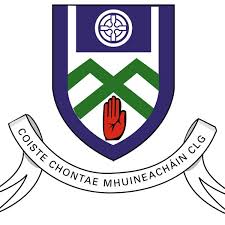 GAELTACHT SCHOLARSHIP 2020FOIRM IARRATAIS/ APPLICATION FORMAINM  __________________________________________SEOLADH  ________________________________________________________ _____________ ___*Ainm Teagmhála Tuismitheoir /Name of Contact Parent _________________________________*Uimhir Theagmhála – Tuismitheoir ____________________________________E-Mail – Tuismitheoir _______________________________________________*CLUB  __________________________________   Registered GAA Number *_____________________*SCOIL ______________________________________DÁTA BREITHE __________________________________      BLIAIN AR SCOIL (YEAR AT SCHOOL) __________PLEASE TICK ONECOLÁISTE BHRÍDE                		                                COLÁISTE BHUN AN INBHIR                COLÁISTE NA PHAIRSAIGH        				COLÁISTE GHAOTH DOBHAIER 	*PLEASE WRITE A SHORT SUMMARY OF YOUR INVOLVEMENT IN SCÓR  SPRAOI OR Na NOG COMPETITIONS.___________________________________________________________________________________________ __________________________________________________________________ _____________________________________________________________________________________________________________PLEASE WRITE A SHORT SUMMARY OF YOUR INVOLVEMENT IN GAELIC GAMES WITH YOUR CLUB/SCHOOL. __________________________________________________________________________________________________________________________________________________________ _______________________________________________________________________________________________________________*PLEASE GIVE DETAILS OF ANY PREVIOUS SCHOLARSHIPS RECEIVED FROM GAA OR OTHER ( please declare if you are or have been in receipt as checks, are done and we would like to avoid disappointment)________________________________________________________________________________________________________________________________________________________________________________Declaration by ParentTugaim cead le húsáid na sonraí a tugadh thuas chun an t-iarratas a phróiseáil faoi Scéim na Scoláireachta Gaeltachta.     I consent to the use of the details given above for processing the application under the Gaeltacht Scholarship Scheme. Síniú Tuismitheora/Signature of Parent: _________________________________________________Ainm an Tuismitheoir  Teagmhála/Name of Contact Parent: ________________________________Uimhir Theagmhála Lae an Tuismitheora/Day contact Phone No.: _____________________________Ríomhphost/Email: __________________________________________________________________Cúrsa do Thuismitheoirí agus Leanaí  would you be interested in  a Family Gaeltacht Course       yes/no Denotes Compulsory  Field                     CLOSING DATE OF APPLICATIONS ON OR  BEFORE: 30 th March 2020  FORMS TO BE RETURNED TO by post to Mairead Ni Bhaoghill No 2 Cluain Daragh, Liosdaragh Mhuineachain Or email irishculturalofficer.monaghan@gaa.ieOfficial use only Date Number 